Projekt UmowyUmowa z  dnia ………………. nr ………………….zawarta pomiędzyPaństwowym Funduszem Rehabilitacji Osób Niepełnosprawnych, z siedzibą w Warszawie, Aleja Jana Pawła II 13, 00-828 Warszawa, reprezentowanym przez : …………………………..zwanym dalej Zamawiającyma……………………………………………………………………………………………………………………(dane Wykonawcy)reprezentowanym przez:…………………………………………zwanym dalej WykonawcąUmowa została zawarta w wyniku postępowania o udzielenie zamówienia publicznego, przeprowadzonego w trybie przetargu nieograniczonego na podstawie art. 39 ustawy z dnia 29 stycznia 2004 r. Prawo zamówień publicznych (Dz. U. z 2018 r. poz. 1986 z późn. zm., zwanej dalej „ustawą Pzp”).Zamówienie jest realizowane w ramach projektu „Wypracowanie i wdrożenie pilotażowego modelu kompleksowej rehabilitacji umożliwiającej podjęcie lub powrót do pracy” (zwanego dalej Projektem) wdrażanego przez Zamawiającego w partnerstwie z Zakładem Ubezpieczeń Społecznych i Centralnym Instytutem Ochrony Pracy – Państwowym Instytutem Badawczym, realizowanego w ramach Programu Operacyjnego Wiedza Edukacja Rozwój 2014-2020, współfinansowanego przez Unię Europejską w ramach Europejskiego Funduszu Społecznego oraz Budżetu Państwa. W niniejszej umowie następujące wyrażenia i określenia będą miały znaczenie zgodnie z poniżej podanymi definicjami:System Informatyczny/Aplikacja - produkt programowy, którego budowa i wdrożenie jest celem realizacji przedmiotu umowy.Produkt - wszelkie programy komputerowe, dokumentacja i inne utwory, które powstają w toku wykonywania Umowy w wyniku prac Wykonawcy, w tym także wszelkie modyfikacje i opracowania innych utworów, a także materiały i informacje niepodlegające ochronie prawa autorskiego, stworzone lub dostarczone Zamawiającemu przez Wykonawcę w wyniku wykonania zobowiązań wynikających z Umowy.Dokumentacja Systemu/Aplikacji - integralna część Systemu Informatycznego stanowiąca jego warstwę opisową, dotycząc aspektów technicznych, funkcjonalnych i użytkowych związanych z korzystaniem z Systemu Informatycznego w formie skompilowanej oraz źródłowej, jego działaniem i rozwojem, w tym dokumentacja Systemu Informatycznego w wersji papierowej oraz elektronicznej.Kody Źródłowe - zestaw plików w formie czytelnej zawierających nieskompilowany kod oprogramowania napisany w języku programowania, wynikającym z przyjętej technologii rozwiązania normalnie używanej dla umożliwienia wprowadzania modyfikacji, (w tym również komentarze oraz kody proceduralne, takie jak skrypty w języku opisu prac i skrypty do sterowania kompilacją i instalowaniem), jak również dokumentacja niezbędna do użycia takiego kodu.Oprogramowanie Standardowe/Oprogramowanie Obce - oprogramowanie dostarczone przez Wykonawcę, nie wytworzone w toku prac nad realizacją Systemu Informatycznego, stanowiące jego składnik, na którego użycie w procesach budowy, rozwoju, konfiguracji, instalacji lub użytkowania Systemu Informatycznego Zamawiający wyraził zgodę. Wykonawca powinien uzyskać zgodę Zamawiającego na użycie określonego Oprogramowania Standardowego/Obcego przed przystąpieniem do wszelkich prac, których efektem może być rozwój Systemu Informatycznego. Nie dopuszcza się wykorzystania Oprogramowania innego niż Oprogramowanie Otwarte w procesie budowy Systemu Informatycznego.Oprogramowanie Systemowe i Narzędziowe - oprogramowanie Otwarte wykorzystywane na potrzeby Systemu, konieczne do poprawnego działania Systemu, inne niż Oprogramowanie Zamawiającego. Wykonawca powinien uzyskać zgodę Zamawiającego na użycie określonego Oprogramowania Systemowego i Narzędziowego przed przystąpieniem do wszelkich prac, których efektem może być rozwój Systemu Informatycznego.Oprogramowanie Otwarte - oprogramowanie dostępne na jednej z licencji uznawanych przez organizację  Free Software Foundation w dniu ogłoszenia postępowania. Lista aktualnych uznawanych licencji znajduje się pod adresem: https://pl.wikipedia.org/wiki/Lista_licencji_uznawanych_przez_Free_Software_FoundationUsługa Utrzymania - wszelkie usługi związane z zapewnieniem bezawaryjnego działania Systemu Informatycznego, realizowane przez Wykonawcę w zakresie opisanym w Umowie.Usługa Rozwoju - wszelkie usługi polegające na wprowadzaniu zmian w Systemie Informatycznym, realizowane przez Wykonawcę w zakresie opisanym w Umowie.§1Przedmiot UmowyPrzedmiotem Umowy jest usługa zgodna z OPZ: kompleksowej dostawy, wdrożenia i utrzymania Systemu Informatycznego wspomagającego bieżący monitoring projektu  pt. „Wypracowanie i pilotażowe wdrożenie modelu kompleksowej rehabilitacji umożliwiającej podjęcie lub powrót do pracy” (Aplikacja);zaprojektowania, przygotowania i utrzymania strony WWW projektu pt. „Wypracowanie i pilotażowe wdrożenie modelu kompleksowej rehabilitacji umożliwiającej podjęcie lub powrót do pracy”.Realizacja działań wymienionych w ust. 1 zostaje podzielona na trzy etapy: Etap I - Uruchomienie strony www dotyczącej rehabilitacji kompleksowej; Etap II – Dostawa i wdrożenie Systemu Informatycznego wspomagającego bieżący monitoring projektu do użytkowania Zamawiającemu; Etap III  - utrzymanie Systemu Informatycznego i wsparcie techniczne.Etapy zostaną zrealizowane w następujących terminach:Etap I – Uruchomienie Strony www dotyczącej rehabilitacji kompleksowej – do 45 dni od daty podpisania umowy.Etap II – Dostawa i wdrożenie Systemu Informatycznego do użytkowania Zamawiającemu – do 100 dni od daty podpisania umowy.Etap III – Utrzymanie Systemu Informatycznego i wsparcie techniczne – do 30 września 2022 r.W trakcie etapu III, każdorazowo po dokonaniu jakichkolwiek modyfikacji w Aplikacji Wykonawca przekaże Zamawiającemu Kody Źródłowe z zakresu dokonanych zmian wraz z autorskimi prawami majątkowymi i/lub licencjami na warunkach i w trybie §7, jeżeli będą wymagane lub dostarczy oprogramowanie firm trzecich. Oprogramowanie firm trzecich nie może odbiegać co do parametrów technicznych od wymogów określonych w tej umowie wobec Wykonawcy. Szczegółowe warunki dotyczące firmy trzeciej, oprogramowania i użytkowania będą przedstawione Zamawiającemu do akceptacji i nie będą gorsze niż te do których dostarczenia zobowiązany jest Wykonawca. §2Wynagrodzenie i zasady płatnościMaksymalne wynagrodzenie Wykonawcy wynosi ........... zł brutto (.................zł).W tym za realizację:Etapu I ........... zł brutto (.................zł).Etapu II ........... zł brutto (.................zł).Etapu III ........... zł brutto (.................zł).Wynagrodzenie w ramach realizacji Etapu III – rozliczane będzie miesięcznie – jako iloczyn stawek jednostkowych i przepracowanych jednostek, zgodnie z zapisami zawartymi w Formularzu ofertowym wykonawcy, stanowiącym Załącznik nr 2 do Umowy.W kwocie określonej w ust. 1 uwzględniono wszystkie koszty związane z realizacją przedmiotu Umowy w zakresie zaprojektowania, zbudowania, dostarczenia, zainstalowania i wdrożenia, udzielenia licencji na Aplikację na warunkach określonych w §7 Umowy, przeniesienia autorskich praw majątkowych, przeprowadzenia szkoleń oraz świadczenie gwarancji, rękojmi oraz wsparcia Aplikacji.Płatność za wykonane usługi zostanie dokonana w następujący sposób: na podstawie podpisanego protokołu odbioru „bez zastrzeżeń” Wykonawca wystawi fakturę VAT lub rachunek. Osobą upoważnioną do podpisania protokołu odbioru jest Pani Joanna Długokęcka, Kierownik Projektu lub osoba zastępująca ją w danym dniu. W przypadku niezgodności wykonania przedmiotu Umowy, niezgodność ta zostanie wskazana w protokole odbioru, a płatność wstrzymana do momentu podpisania protokołu „bez zastrzeżeń”.Wynagrodzenie zostanie przez Zamawiającego zapłacone w terminie do 21 dni licząc od dnia dostarczenia prawidłowo wystawionej przez Wykonawcę faktury VAT lub rachunku. Wynagrodzenie to jest wynagrodzeniem obejmującym wszystkie elementy. Wykonawca, mając możliwość uprzedniego ustalenia wszystkich warunków technicznych związanych z realizacją umowy nie może żądać podwyższenia wynagrodzenia nawet, jeżeli z przyczyn od siebie niezależnych nie mógł przewidzieć wszystkich czynności niezbędnych do prawidłowego wykonania niniejszej umowy. Zamawiający zastrzega, że w trakcie realizacji zamówienia nie będzie ponosił kosztów za jakiekolwiek usługi dodatkowe ponad zakres zamówienia.  Ewentualne koszty dodatkowe ponosi Wykonawca. Za ewentualne szkody wyrządzone osobom trzecim w związku z realizacją zamówienia odpowiedzialność ponosi Wykonawca.DANE DO RACHUNKU/FAKTURY:Państwowy Fundusz Rehabilitacji Osób NiepełnosprawnychAl. Jana Pawła II 1300-828 Warszawa NIP 525 10 00 81§3Realizacja UmowyWykonawca zobowiązuje się wykonać Umowę z zachowaniem zasad należytej staranności i profesjonalizmu wynikających z zawodowego charakteru prowadzonej działalności.Wykonawca zobowiązuje się do realizacji Umowy zgodnie z OPZ stanowiącego Załącznik 1 do Umowy. Zamawiający zobowiązuje się udostępnić Wykonawcy niezbędne dane i informacje, będące w jego posiadaniu i możliwe do udostępnienia, warunkujące wykonanie Umowy w terminie do 5 dni roboczych od dnia zgłoszenia przez Wykonawcę takiej potrzeby.Podstawą podpisania protokołu odbioru „bez zastrzeżeń” jest przeprowadzenie z pozytywnym skutkiem testów akceptacyjnych i uruchomienie produkcyjne Aplikacji. W celu bezpośredniego nadzoru nad realizacją przedmiotu umowy, Zamawiający do kontaktów wyznacza przedstawiciela: .............................  tel. ............................, e-mail: W celu bezpośredniego nadzoru nad realizacją przedmiotu umowy, Wykonawca do kontaktów wyznacza przedstawiciela: ....................  tel. ............................, e-mail: Obie Strony mogą zmienić swoich przedstawicieli w organizacji projektu informując drugą Stronę, z co najmniej 2-dniowym wyprzedzeniem. Zmiana taka nie wymaga zmiany umowy. §4Gwarancja i rękojmiaW ramach realizacji niniejszej Umowy Wykonawca jest zobowiązany do świadczeń, wynikających z gwarancji wg wymagań określonych w OPZ. W okresie ważności gwarancji Wykonawca zobowiązuje się usuwać, wszelkie dostrzeżone wady,  awarie i usterki dostarczonej Aplikacji bez dodatkowych opłat.Czas reakcji przez Wykonawcę, tj. czas przystąpienia przez Wykonawcę do usuwania zgłoszonej awarii, usterki, wady musi być zgodny z postanowieniami zawartymi w OPZ. Zgłoszenia wad, usterek i awarii przyjmowane będą od poniedziałku do piątku w godzinach od 8.00 do 17.00 drogą telefoniczną lub elektroniczną na wyznaczony nr. telefonu lub adres mailowy. Wykonawca zobowiązany jest w ciągu 2 godzin potwierdzić drogą elektroniczną lub faksową otrzymanie od Zamawiającego zgłoszenia.Czas reakcji przez Wykonawcę do usunięcia zgłoszonej awarii, usterki czy wady oraz terminy usunięcia awarii, usterki czy wady, o których mowa w pkt 2.10 OPZ, biegną od poniedziałku do piątku w godzinach 8:00 – 17.00. Poza tymi dniami / godzinami, a także w dni ustawowo wolne od pracy bieg tych terminów ulega zawieszeniu.Osoby upoważnione ze strony Zamawiającego do zgłaszania wad, usterek i awarii oraz adresy elektroniczne, na które powinny być przekazywane potwierdzenia przyjęcia zgłoszenia zawarto w §3, ust. 5.Wykonawca w ramach serwisu gwarancyjnego zapewni:dostarczenie i instalację korekt Aplikacji w przypadku wystąpienia w niej wad, awarii lub usterek;rozwiązywanie bieżących problemów i usuwanie stwierdzonych wad, awarii i usterek w Aplikacji. Rękojmia będzie świadczona na warunkach ogólnych określonych w KC.§5Kary umowneW przypadku niewykonania przez Wykonawcę przedmiotu Umowy lub nienależytego wykonania przez Wykonawcę przedmiotu Umowy Wykonawca zapłaci Zamawiającemu karę umowną w wysokości 20% wartości brutto wynagrodzenia maksymalnego, o którym mowa w § 2 ust. 1 niniejszej Umowy.Przez nienależyte wykonanie przedmiotu Umowy rozumie się:jego wykonanie niezgodnie z OPZ, postanowieniami niniejszej umowy, ofertą złożoną przez Wykonawcę a także obowiązującymi przepisami prawa dotyczącymi przedmiotu Umowy. sytuację, kiedy Wykonawca dostarczył Aplikację bez Kodów Źródłowych, bez Dokumentacji Systemu Informatycznego lub niezgodną z OPZ i/lub ewentualnymi ustaleniami między Wykonawcą a Zamawiającym na etapie realizacji umowy. sytuację, kiedy Wykonawca dostarczył elementy Aplikacji niespełniające wymogów określonych w OPZ i/lub ewentualnie ustalonych między Wykonawcą a Zamawiającym na etapie realizacji umowy.W przypadku opóźnienia w wykonaniu zamówienia w stosunku do terminów, o których mowa w § 1 ust. 3, Wykonawca zapłaci Zamawiającemu karę umowną w wysokości 1% wartości kwoty brutto określonej § 2 ust. 1, za każdy rozpoczęty dzień opóźnienia, max. 20%.W przypadku opóźnienia Wykonawcy w wykonywaniu czynności realizowanych w ramach Usługi serwisu gwarancyjnego i świadczenia wsparcia Wykonawca zapłaci Zamawiającemu karę umowną w wysokości 0,5% wartości brutto umowy określonej w §2 ust. 1 za każdą rozpoczętą dobę opóźnienia, max. 40%W przypadku przekroczenia czasu niedostępności Systemu Informatycznego ponad dwa dni robocze Wykonawca zapłaci zamawiającemu karę umowną w wysokości 1% wartości brutto umowy określonej § 2 ust. 1 za każdą rozpoczętą godzinę niedostępności powyżej dwóch dni, max. 40%Zamawiający uprawniony jest do dochodzenia od Wykonawcy odszkodowania na zasadach ogólnych za szkody spowodowane jego działaniem o wartości przekraczającej wysokość zastrzeżonych wyżej kar umownych.Kary umowne mogą podlegać łączeniu.Obowiązek zapłaty lub zapłata kar umownych nie zwalnia Wykonawcy z obowiązku wykonania przedmiotu umowy.Zamawiającemu nie przysługują kary umowne w sytuacji, gdy opóźnienie w wykonaniu umowy jest następstwem okoliczności, za które Wykonawca nie ponosi odpowiedzialności.W razie naliczenia przez Zamawiającego kar umownych, Zamawiający potrąci z wynagrodzenia kwotę stanowiącą równowartość tych kar i tak pomniejszone wynagrodzenie wypłaci Wykonawcy, na co Wykonawca wyraża zgodę.§6Zasady dokonywania odbiorów i procedura odbioru produktów wsparcia (asysta techniczna)Z przeprowadzonych przez Zamawiającego odbiorów prac sporządzane są w dwóch egzemplarzach protokoły odbioru (po jednym egzemplarzu dla Zamawiającego i Wykonawcy)W przypadku negatywnego wyniku odbioru należy wskazać w protokole odbioru listę niezgodności. Termin usunięcia wykrytych awarii, usterek i wad wynosi 2 dni robocze od dnia podpisania protokołu odbioru. W przypadku niedotrzymania powyższego terminu Wykonawcy przysługuje kara umowna w wysokości 5% wartości kwoty brutto określonej w §2 ust. 1 za każdy kolejny rozpoczęty dzień opóźnienia.Wzory protokołów odbioru stanowią Załącznik 4 do Umowy. §7Prawa autorskie i licencjeWykonawca oświadcza, że z mocy prawa albo na podstawie umów zawartych z osobami uprawnionymi przysługują mu prawa majątkowe, w tym autorskie prawa majątkowe, do Aplikacji lub jest w inny sposób upoważniony do dysponowania tymi utworami. Jeżeli elementem Aplikacji miałyby być jakiekolwiek utwory, co do których prawa autorskie przysługują osobom innym niż Wykonawca, Wykonawca oświadcza, że jest uprawniony do udzielania lub do pośredniczenia w sprzedaży osobom trzecim licencji na te utwory w zakresie koniecznym dla wykonania niniejszej umowy, oraz że na podstawie odpowiednich upoważnień udzielonych przez licencjodawcę utworów jest uprawniony do pobierania wynagrodzenia za udzielane przez licencjodawcę licencje, a zapłacone przez Zamawiającego wynagrodzenie z tytułu udzielenia licencji objęte wynagrodzeniem Wykonawcy w ramach niniejszej umowy przekaże na rzecz odpowiedniego licencjodawcy w sposób określony w umowie pomiędzy Wykonawcą a danym licencjodawcą.Z dniem podpisania przez Zamawiającego protokołu odbioru - Wykonawca udziela Zamawiającemu niewyłącznej, nieograniczonej w czasie i nieodwołalnej licencji do korzystania z Aplikacji dostarczonej w ramach zadania oraz Dokumentacji tej Aplikacji, zgodnie z warunkami licencjonowania określonymi w ofercie Wykonawcy, z brakiem możliwości jej wypowiedzenia przez Wykonawcę przez okres 5 lat od dnia podpisania Protokołu odbioru końcowego bez zastrzeżeń. Jednocześnie Wykonawca z dniem dostarczenia Aplikacji do Zamawiającego, udziela Zamawiającemu nieograniczonej licencji czasowej na czas wdrożenia, tj. do dnia dokonania odbioru końcowego.Licencja na korzystanie z Aplikacji uprawnia do nieograniczonego co do terytorium korzystania z Aplikacji, na następujących polach eksploatacji:trwałego lub czasowego zwielokrotnienia w całości lub w części jakimikolwiek środkami i w jakiejkolwiek formie;rozpowszechniania i korzystania przez nielimitowaną liczbę użytkowników jednocześnie oraz dysponowania utworami powstałymi w wyniku wykonywania niniejszej umowy, w tym ich użyczania lub kopiowania (zorganizowanych zespołów składników materialnych i niematerialnych) Zamawiającego na potrzeby prowadzonej przez niego działalności;prawa do zmian w konfiguracji Aplikacji.Licencja na korzystanie z Aplikacji uprawnia do dokonywania zmian tej Aplikacji, w tym tłumaczenia, przystosowywania, zmiany układu lub jakichkolwiek innych zmian oraz do wykonywania praw zależnych w rozumieniu ustawy z dnia 4 lutego 1994 r. o prawie autorskim i prawach pokrewnych (tj.: Dz. U. 2018 poz. 1191 z późn. zm.)Zamawiający nie ma prawa przeniesienia licencji na osoby trzecie, ani udzielania sublicencji z wyjątkiem przeniesienia licencji na podmiot trzeci na podstawie umowy o świadczeniu obsługi informatycznej Zamawiającego. Zamawiający ma prawo przekazania przysługujących mu praw z licencji na rzecz innego podmiotu trzeciego świadczącego obsługę informatyczną na rzecz Zamawiającego. O przeniesieniu licencji Zamawiający musi powiadomić Wykonawcę w celu przeniesienia miejsca świadczenia usługi rękojmi i gwarancji. Wykonawca nie może odmówić świadczenia wymienionych usług wskazanemu podmiotowi.Udzielona na powyższych zasadach licencja obejmuje również wszelkie aktualizacje Aplikacji dostarczane przez Wykonawcę w ramach niniejszej umowy.Licencje na Aplikację są udzielane na warunkach określonych właściwych licencjodawców, przy czym Wykonawca ma obowiązek dostarczyć takie rodzaje i ilości licencji Aplikacji, aby możliwe było spełnienie wszystkich wymagań określonych w niniejszej umowie.Wykonawca udzieli licencji na korzystanie z dostarczonej dokumentacji w następujących polach eksploatacji:kopiowania, powielania bez ograniczenia liczby egzemplarzy w każdej formie,udostępniania Użytkownikom bez ograniczeń,udostępnienia osobom trzecim działającym na zlecenie Zamawiającego,publikowania w zakresie niezbędnym do przeprowadzenia postępowania o udzielenie zamówienia w zakresie rozbudowy, przebudowy, dokonania modyfikacji Aplikacji, jeżeli zaistnieje taka potrzeba.W ramach wynagrodzenia, o którym mowa w § 2 Umowy, Wykonawca przenosi na Zamawiającego autorskie prawa majątkowe oraz prawa zależne do wszystkich Produktów wytworzonych, dostarczonych lub zmodyfikowanych w toku realizacji Umowy (w tym dokumentów, programów komputerowych w dowolnej formie utrwalenia, kodów źródłowych, skryptów, plików konfiguracyjnych, scenariuszy testowych, danych testowych, etc.), niebędących zaakceptowanym przez Zamawiającego w ramach realizacji przedmiotu zamówienia Oprogramowaniem Standardowym lub Narzędziowym lub dokumentacją Oprogramowania Standardowego lub Narzędziowego, bez ograniczeń czasowych oraz terytorialnych, na wszystkich znanych w chwili zawarcia Umowy polach eksploatacji, w tym w zakresie i na polach eksploatacji określonych w art. 50 oraz 74 ust. 4 ustawy o prawie autorskim i prawach pokrewnych. Autorskie prawa majątkowe przechodzą na Zamawiającego w zakresie następujących pól eksploatacji:Wykorzystywanie w działalności prowadzonej przez Zamawiającego bez jakichkolwiek ograniczeń. Korzystanie z wszystkich Produktów w ramach wszystkich ich funkcjonalności w dowolny  sposób w nieograniczonej liczbie kopii/stanowisk/serwerów oraz przez nieograniczoną liczbę Użytkowników i osób, również spoza organizacji Zamawiającego.Wprowadzanie do pamięci komputera.Publiczne odtwarzanie dowolną techniką.Utrwalanie w całości lub części, wytwarzanie dowolną techniką egzemplarzy Produktów, w tym techniką drukarską, reprograficzną, zapisu magnetycznego oraz techniką cyfrową i w formie dysków twardych, taśm magnetycznych, tasiemek streamerów, dyskietek, nośników CD-R/RW, DVD/RW, przenośnej pamięci zewnętrznej, poczty elektronicznej, za pomocą Internetu, przesyłanie za pomocą sieci bezprzewodowych.Trwałe lub czasowe zwielokrotnianie w całości lub w części jakimikolwiek środkami  i   w  jakiejkolwiek formie wytworzonych Produktów, w tym wprowadzanie do Systemu Informatycznego, pamięci komputerów, sieci komputerowych, odtwarzanie, wyświetlanie, przekazywanie, przechowywanie, wyświetlanie, sporządzanie kopii, instalowanie i  deinstalowanie.Tłumaczenie, przystosowanie, zmiany układu oraz wprowadzanie jakichkolwiek innych zmian w Produktach, w szczególności modyfikowanie Kodów Źródłowych, kompilowanie i łączenie, testowanie, wdrażanie, dokonywanie przeróbek oraz wykonywanie opracowań Produktu i dokumentacji oraz używanie wytworzonego w ten sposób oprogramowania.Rozpowszechnianie, użyczanie, najem, dzierżawę, upoważnianie innych osób do wykorzystania w całości lub części Produktów lub ich kopii.Korzystanie z produktów powstałych w wyniku eksploatacji Produktów lub modyfikacji tych Produktów przez Zamawiającego, w szczególności danych, raportów oraz innych dokumentów kreowanych w ramach tej eksploatacji.Transmisja za pomocą Internetu, wizji lub fonii przewodowej lub bezprzewodowej przez stację naziemną albo satelitarną.Wykorzystywanie dzieła w całości lub we fragmentach także do celów promocyjnych i reklamy.Publikowanie w zakresie niezbędnym do przeprowadzenia postępowania o udzielenie zamówienia w zakresie rozbudowy, przebudowy, dokonania modyfikacji portalu, jeżeli zaistnieje taka potrzeba.Wykonawca przekaże Zamawiającemu kopie Kodu Źródłowego wersji Aplikacji dla PFRON oraz wszystkich plików źródłowych Aplikacji, które zostaną wykorzystane do wykonania i wdrożenia przedmiotu u mowy. Kod Źródłowy Aplikacji nie może być w żaden sposób zakodowany.Wykonawca dostarczy Zamawiającemu czcionki, które wykorzystał przy tworzeniu Aplikacji.Wraz z przekazaniem Kodów Źródłowych i plików na elektronicznym nośniku danych Wykonawca przenosi na Zamawiającego własność nośnika danych, na którym zostały one utrwalone.Przeniesienie w/w autorskich praw majątkowych i własności nośnika na Zamawiającego nastąpi po podpisaniu protokołu odbioru końcowego.Powyższe zasady obowiązują odpowiednio do wszystkich modyfikacji wykonanych w zakresie gwarancji i wsparcia (asysty technicznej).W przypadku zgłoszenia przez osoby trzecie jakichkolwiek roszczeń z tytułu naruszenia praw własności intelektualnej związanych z Aplikacją lub jakąkolwiek jej częścią, Wykonawca podejmie na swój koszt i ryzyko wszelkie kroki prawne zapewniające należytą ochronę Zamawiającego. W szczególności Wykonawca zobowiązuje się wstąpić w miejsce Zamawiającego lub, w przypadku braku takiej możliwości, przystąpić po stronie Zamawiającego do postępowań toczących się przeciwko Zamawiającemu oraz zwrócić Zamawiającemu wszelkie koszty, jakie poniesie on w związku z takim roszczeniem. Wykonawca na własny koszt zapewni także Zamawiającemu prawo do dalszego korzystania z Aplikacji lub niezwłocznie wymieni albo zmodyfikuje Aplikację, przy zachowaniu stabilności oraz ciągłości korzystania przez Zamawiającego z Aplikacji oraz wymaganych zasad jej działania.W ramach udzielonych licencji Zamawiający ma prawo do posiadania testowo-szkoleniowej instancji Aplikacji.Udzielona przez Wykonawcę licencja uprawnia Zamawiającego do korzystania z Aplikacji we wszystkich jego lokalizacjach.Przeniesienie praw autorskich, na zasadach określonych powyżej, do Produktów:wykonanych lub dostarczonych w ramach Usługi Rozwoju - następuje z chwilą udostępnienia danego Produktu Zamawiającemu.wykonanych lub dostarczonych w ramach realizacji Usługi Utrzymania, oraz gwarancji – z chwilą udostepnienia Zamawiającemu danego Produktu.Wykonawca gwarantuje, że po przeniesieniu na Zamawiającego autorskich praw majątkowych oraz zależnych praw do wszystkich Produktów wytworzonych, dostarczonych lub zmodyfikowanych w toku realizacji Umowy osoby uprawnione z tytułu osobistych praw autorskich w powyższym zakresie w żaden sposób nie będą wykonywały przysługujących im praw, w szczególności Wykonawca zagwarantuje, że Zamawiający może korzystać z Produktów bez wskazywania autorstwa twórców.W ramach wynagrodzenia należnego za wykonanie usług Wykonawca przenosi na Zamawiającego prawo do wykonywania praw zależnych w zakresie i na polach eksploatacji, o których mowa w ust. 10 powyżej.Wykonawca gwarantuje, że wykonane przez niego w ramach Umowy prace, w tym dostarczone przez Wykonawcę programy komputerowe, Kody Źródłowe, skrypty, pliki konfiguracyjne, Dokumentacja Systemu Informatycznego, materiały i informacje, nie naruszają jakichkolwiek praw osób trzecich, zwłaszcza w zakresie przepisów o wynalazczości, znakach towarowych, prawach autorskich i prawach pokrewnych oraz nieuczciwej konkurencji. W przypadku wykorzystania utworów podmiotów trzecich Wykonawca zapewnia sobie prawa autorskie w takim zakresie, w jakim zobowiązany jest do ich przeniesienia na Zamawiającego i  ponosi wszelkie koszty pozyskania tych praw.Jeśli zrealizowane w ramach Umowy Produkty naruszać będą prawa osób trzecich, Wykonawca niezwłocznie przystąpi do ich zmodyfikowania w sposób pozwalający na dalsze ich wykorzystanie, bez naruszania praw osób trzecich lub uzyska stosowne prawa do takiego Produktu w celu ich przeniesienia na Zamawiającego. W takim przypadku Wykonawca pokryje wszelkie koszty jakie poniesie Zamawiający, który narusza prawa osób trzecich. Dotyczy to w szczególności kosztów postępowania sądowego, odszkodowań, kosztów obsługi prawnej.Wykonawca przyjmuje na siebie odpowiedzialność za naruszenie dóbr osobistych lub praw autorskich i pokrewnych osób trzecich, spowodowanych w trakcie lub w wyniku realizacji usług objętych Umową lub dysponowania przez Zamawiającego Produktami, do których Wykonawca przeniósł prawa na Zamawiającego, a w przypadku skierowania z tego tytułu roszczeń przeciwko Zamawiającemu, Wykonawca zobowiązuje się do całkowitego zaspokojenia roszczeń osób trzecich oraz do zwolnienia Zamawiającego z obowiązku ponoszenia jakichkolwiek kosztów z tego tytułu. W przypadku skierowania roszczenia do Zamawiającego, powiadomi on niezwłocznie Wykonawcę o  takim roszczeniu.Postanowienia zawarte w niniejszym paragrafie stosuje się odpowiednio do zmian Produktów realizowanych przez Wykonawcę w ramach Umowy oraz licencji lub sublicencji na oprogramowanie wytworzone przez podmioty trzecie.Z chwilą przeniesienia autorskich praw majątkowych oraz praw zależnych do Produktów Wykonawca przenosi na Zamawiającego własność nośników, na których utrwalone zostały Produkty.Wykonawca zapewnia i gwarantuje, że przeniesione majątkowe prawa autorskie oraz prawa zależne nie będą obciążone prawami osób trzecich, uniemożliwiającymi Zamawiającemu korzystanie z Produktów oraz zgodnie z celem Umowy, a w przypadku Produktów stanowiących programy komputerowe, składających się na System Informatyczny – zgodnie z celem i zakresem uprawnień Zamawiającego wynikających z treści przeniesionych praw majątkowych.W celu uniknięcia wszelkich wątpliwości Strony zgodnie potwierdzają, że Wykonawcy nie przysługują majątkowe prawa autorskie oraz prawa zależne do jakichkolwiek modyfikacji, nowych wersji Systemu oraz Produktów wytworzonych przez Zamawiającego lub podmioty działające na zlecenie Zamawiającego, inne niż Wykonawca, a także że wyłączne prawa autorskie do takich modyfikacji Systemu Informatycznego, nowych wersji Systemu Informatycznego oraz innych utworów przysługiwać będą twórcom takich utworów.Jeżeli Wykonawca w ramach realizacji Umowy dostarcza zaakceptowane przez Zamawiającego Oprogramowanie Standardowe/Obce, Oprogramowanie Systemowe i Narzędziowe wraz z dokumentacją, stworzone samodzielnie przez Wykonawcę lub stworzone przez podmiot trzeci, Wykonawca w ramach wynagrodzenia, o którym mowa w § 2 Umowy udziela bądź też zapewnia udzielenie Zamawiającemu licencji na korzystanie z takiego Oprogramowania Standardowego/Obcego, Oprogramowania Systemowego i Narzędziowego oraz dokumentacji, na zasadach i w zakresie określonym poniżej.Jeśli istnieć będzie techniczna, uzasadniona ekonomicznie możliwość zastosowania zamiast proponowanego przez Wykonawcę zamkniętego Oprogramowania Standardowego/Obcego, Oprogramowania Systemowego i Narzędziowego, Oprogramowania Otwartego, dostępnego nieodpłatnie, Wykonawca będzie zobowiązany do przedstawienia alternatywnej propozycji zastosowania tego oprogramowania. W takim wypadku ostateczna decyzja o zastosowaniu konkretnego Oprogramowania Standardowego/Obcego, Narzędziowego i Systemowego należy do Zamawiającego. Zasady korzystania z licencji na Oprogramowanie Standardowe/Obce, Narzędziowe i Systemowe będą ustalane w trybie roboczym przez strony Umowy.Udzielenie licencji, na zasadach określonych powyżej, na korzystanie z Oprogramowania Standardowego/Obcego, Oprogramowania Narzędziowego i  Systemowego:wykonanych lub dostarczonych w ramach Usługi Rozwoju - następuje z chwilą udostępnienia Oprogramowania Standardowego/Obcego, Oprogramowania Narzędziowego i Systemowego Zamawiającemu;wykonanych lub dostarczonych w ramach realizacji Usługi Utrzymania, oraz gwarancji – z chwilą przekazania Zamawiającemu Oprogramowania Standardowego/Obcego, Oprogramowania Narzędziowego i  Systemowego.Warunki licencji dostarczanej Zamawiającemu nie mogą ograniczać uprawnień Zamawiającego wynikających z Umowy.Wykonawca zobowiązuje się, że w przypadku, kiedy to on udziela licencji na korzystanie z Oprogramowania Standardowego/Obcego, Oprogramowania Systemowego i Narzędziowego i dokumentacji na te Oprogramowania,  nie będzie korzystał z ustawowego uprawnienia do wypowiedzenia umowy licencyjnej, ani prawa do odstąpienia od umowy przysługującego mu na podstawie art. 56 ust. 1 ustawy z dnia 4 lutego 1994 r. o prawie autorskim i prawach pokrewnych w okresie 20 lat od zakończenia Umowy.Wykonawca gwarantuje, że w przypadku, kiedy Wykonawca zapewnia udzielenie licencji na korzystanie z Oprogramowania Standardowego/Obcego lub Oprogramowania Systemowego i Narzędziowego, którą faktycznie udziela producent tego Oprogramowania niebędący Wykonawcą, producent Oprogramowania Standardowego/Obcego lub Oprogramowania Systemowego i Narzędziowego przez okres co najmniej 5 lat od dnia zakończenia Umowy nie będzie korzystał z ustawowego uprawnienia do wypowiedzenia umowy licencyjnej z innych powodów niż naruszenie przez Zamawiającego warunków licencji, po wcześniejszym wyznaczeniu Zamawiającemu dodatkowego terminu (nie krótszego niż 30 dni) na usunięcie naruszeń i bezskutecznym upływie takiego terminu, ani prawa do odstąpienia od Umowy przysługującego mu na podstawie art. 56 ust. 1 ustawy z dnia 4 lutego 1994 r. o prawie autorskim i prawach pokrewnych.Wykonawca zapewnia, że osoby uprawnione z tytułu osobistych praw autorskich do licencjonowanego Oprogramowania Standardowego/Obcego, Oprogramowania Systemowego i Narzędziowego oraz dokumentacji Oprogramowania Standardowego/Obcego, Oprogramowania Systemowego i Narzędziowego nie będą wykonywać takich praw w stosunku do Zamawiającego.Wykonawca zapewnia i gwarantuje Zamawiającemu, że korzystanie przez Zamawiającego z Oprogramowania Standardowego/Obcego i Oprogramowania Systemowego i Narzędziowego nie będzie naruszać żadnych praw własności intelektualnej osób trzecich. Wykonawca zapewnia i gwarantuje również, że licencje dostarczone Zamawiającemu na zasadach określonych powyżej nie będą obciążone prawami osób trzecich, uniemożliwiającymi Zamawiającemu korzystanie z Oprogramowania Standardowego/Obcego i Oprogramowania Systemowego i Narzędziowego zgodnie z celem Umowy.Wykonawca zobowiązuje się naprawić każdą szkodę, w tym pokryć wszelkie koszty, wydatki, w tym koszty obsługi prawnej, którą Zamawiający może ponieść lub za którą Zamawiający może stać się odpowiedzialny, lub do naprawienia, której może zostać zobowiązany w związku z jakimkolwiek pozwem, roszczeniem czy postępowaniem prowadzonym przeciwko niemu oraz w związku z  jakimkolwiek innym postępowaniem, w wyniku złożenia przez Wykonawcę nieprawdziwych oświadczeń co do posiadanych praw własności intelektualnej pod warunkiem jednak, iż Zamawiający: niezwłocznie powiadomi Wykonawcę o takim roszczeniu; nie uzna swojej odpowiedzialności i nie zawrze ugody, bez uprzedniego powiadomienia Wykonawcy o planowanych działaniach i uzgodnienia przez Strony wspólnego stanowiska w  tym przedmiocie; będzie przekazywać Wykonawcy informacje, pisma oraz inne dokumenty, związane z przedmiotowym roszczeniem, o ile nie będzie to naruszać przepisów prawa.§8Kod ŹródłowyW ciągu 7 dni od dnia odbioru końcowego, Wykonawca zobowiązuje się do sporządzenia stosownego protokołu przekazania Kodu Źródłowego Aplikacji.Przekazanie Kodu Źródłowego nastąpi w formie umożliwiającej Zamawiającemu korzystanie z Aplikacji na polach eksploatacji wskazanych w § 7.Zamawiający może w obecności przedstawiciela Wykonawcy dokonać weryfikacji poprawności i kompletności Kodu Źródłowego w następujących przypadkach:niezwłocznie, po otrzymaniu kopii kodów źródłowych.w każdym innym przypadku, w którym Zamawiający ma uzasadnione wątpliwości, co do aktualności, kompletności i poprawności wersji posiadanych Kodów Źródłowych.W przypadku negatywnej weryfikacji Zamawiający wzywa do aktualizacji Kodów Źródłowych zgodnie z procedurą usuwania usterek.Niestawienie się przedstawicieli Wykonawcy nie wstrzymuje procesu weryfikacji, o którym mowa w ust. 3.W przypadku zmian w Kodzie Źródłowym Aplikacji, związanych z jej naprawami, aktualizacjami dokonywanymi przez Wykonawcę, Wykonawca przekaże nową wersję Kodu Źródłowego lub „łatkę” (patch), której uruchomienie powoduje automatyczne uaktualnienie Aplikacji do najnowszej wersji.W ramach korzystania z uprawnień, o których mowa w § 7 ust. 4, Zamawiający ma prawo przekazać Kod Źródłowy Aplikacji osobom trzecim, którym powierza wykonywanie czynności w ramach wykonywania praw zależnych do Aplikacji. §9PoufnośćKażda ze Stron zobowiązuje się zachować w tajemnicy wszelkie dane i informacje zwane dalej \Informacjami poufnymi, które Strony uzyskały w związku z realizacją umowy. Odpowiedzialność Stron za dochowanie tajemnicy obejmuje także zachowania ich pracowników i podwykonawców, do potwierdzenia czego Zamawiający zastrzega sobie prawo w postaci odrębnego oświadczenia lub umowy§10Siła wyższaŻadna Strona nie będzie odpowiedzialna za niewykonanie lub nienależyte wykonanie swoich zobowiązań w ramach umowy, jeżeli takie niewykonanie lub nienależyte wykonanie jest wynikiem siły wyższej.W rozumieniu niniejszej umowy siła wyższa oznacza okoliczności pozostające poza kontrolą Strony i uniemożliwiające lub znacznie utrudniające wykonanie przez tę Stronę jej zobowiązań, których nie można było przewidzieć w chwili zawierania Umowy ani im zapobiec przy dołożeniu należytej staranności. W przypadku zaistnienia okoliczności Siły Wyższej, Strona, która powołuje się na te okoliczności, niezwłocznie zawiadomi drugą Stronę na piśmie o jej zaistnieniu i przyczynach.W razie zaistnienia Siły Wyższej wpływającej na termin realizacji umowy, Strony zobowiązują się w terminie 7 (siedmiu) dni kalendarzowych od dnia zawiadomienia, o którym mowa w ust. 3 ustalić nowy termin wykonania umowy lub ewentualnie podjąć decyzję o odstąpieniu od umowy.§11Odstąpienie od UmowyW razie wystąpienia istotnej zmiany okoliczności powodującej, że wykonanie umowy nie leży w interesie publicznym, czego nie można było przewidzieć w chwili zawarcia umowy, Zamawiający może odstąpić od umowy w terminie 30 dni od powzięcia wiadomości o powyższych okolicznościach. W takim wypadku Wykonawca może żądać jedynie wynagrodzenia należnego mu z tytułu wykonanej części umowy. W takim przypadku nie mają zastosowania przepisy o karach umownych, o których mowa w § 5 ust. 9.W przypadku, gdy łączna wysokość naliczonych kar umownych przekroczy kwotę równą 15% wartości wynagrodzenia brutto umowy, Zamawiający zastrzega sobie prawo jednostronnego wypowiedzenia niniejszej umowy z winy Wykonawcy. W przypadku zaniechania przez Wykonawcę wykonywania przedmiotu Umowy przez okres 7 dni oraz niewznowienia jej wykonywania mimo pisemnego wezwania Zamawiającego w terminie 7 dni od dnia otrzymania wezwania, Zamawiający zastrzega sobie prawo odstąpienia od niniejszej umowy z winy Wykonawcy.§12Przetwarzanie Danych OsobowychZamawiający oświadcza, że jest administratorem w rozumieniu art. 4 pkt 7 Rozporządzenia Parlamentu Europejskiego i Rady (UE) 2016/679 z dnia 27 kwietnia 2016 r. w sprawie ochrony osób fizycznych w związku z przetwarzaniem danych osobowych i w sprawie swobodnego przepływu takich danych oraz uchylenia dyrektywy 95/46/WE (ogólne rozporządzenie o ochronie danych osobowych) (Dz. Urz. UE L 116 z 4.05.2016, str. 1), zwanego dalej „RODO”, w stosunku do danych osobowych wskazanych w załączniku nr 5 do niniejszej Umowy, zwanych dalej „Danymi osobowymi”.W związku z tym, że Wykonawca, realizując przedmiot niniejszej Umowy uzyska dostęp do Danych osobowych, Zamawiający, działając na pod stawie art. 28 ust. 3 RODO, powierza Wykonawcy we wskazanym powyżej celu przetwarzanie Danych osobowych na okres obowiązywania Umowy. W ramach powierzenia Wykonawca uprawniony jest wykonywania następujących czynności na Danych osobowych,: utrwalania, organizowania, porządkowania, przeglądania, usuwania, a także innych czynności, o ile jest to konieczne do zrealizowania celu, o którym mowa w ust. 2. Przetwarzanie może odbywać się w sposób zautomatyzowany i niezautomatyzowany.Wykonawca nie jest uprawniony do decydowania o celach i środkach przetwarzania Danych osobowych.Wykonawca oświadcza, że przed rozpoczęciem przetwarzania Danych osobowych wdrożył odpowiednie środki techniczne i organizacyjne mające na celu spełnienia wymogów określonych w RODO oraz ochronę praw osób, których dane dotyczą.Wykonawca w szczególności zobowiązuje się:prowadzić rejestr kategorii przetwarzania, o którym mowa w art. 30 ust. 2 RODO,zapewnić, aby osoby upoważnione do przetwarzania powierzonych danych osobowych zachowały w tajemnicy te dane oraz sposoby ich zabezpieczenia także po ustaniu stosunku prawnego łączącego osobę upoważnioną z Wykonawcą lub podlegały odpowiedniemu ustawowemu obowiązkowi zachowania tajemnicy,zastosować środki określone w art. 32 RODO,pomagać, w miarę swoich możliwości, administratorowi poprzez zastosowanie odpowiednich środków technicznych i organizacyjnych, wywiązywać się z obowiązku odpowiadania na żądania osoby, której dane dotyczą, w zakresie wykonywania jej praw określonych w rozdziale III RODO,uwzględniając charakter przetwarzania i dostępne informacje, pomagać administratorowi wywiązywać się z obowiązków określonych w art. 33-36 RODO,udostępniać administratorowi wszelkie informacje niezbędne do wykazania spełnienia obowiązków określonych w art. 28 RODO,umożliwić administratorowi lub audytorowi upoważnionemu przez administratora do przeprowadzania audytów, w tym inspekcji, i przyczyniać się do nich,informować administratora, jeśli jego zdaniem, wydane mu przez administratora polecenie narusza postanowienia RODO lub inne przepisy Unii lub państwa członkowskiego o ochronie danych,informować administratora, jeśli w trakcie obowiązywania niniejszej Umowy stanie się on współadministratorem, w rozumieniu art. 26 ust. 1 RODO, korzystać z usług innego podmiotu, zwanego dalej „Podwykonawcą”, wyłącznie za pisemną zgodą administratora,jeśli przepis lit. j ma zastosowanie, korzystać z usług Podwykonawcy, który zapewnia wystarczające gwarancje wdrożenia odpowiednich środków technicznych i organizacyjnych, by przetwarzanie spełniało wymogi RODO i chroniło prawa osób, których dane dotyczą.Wykonawca jest uprawniony do przetwarzania Danych osobowych wyłącznie na udokumentowane, w postaci papierowej lub elektronicznej, polecenie Zamawiającego.Wykonawca po zakończeniu przetwarzania Danych osobowych bądź rozwiązaniu lub wygaśnięciu niniejszej Umowy, zobowiązuje się jest do zwrotu administratorowi wszelkich powierzonych Danych osobowych oraz trwałego usunięcia wszelkich istniejących i będących w jego posiadaniu kopii tych danych. Poprzez trwałe usunięcie danych należy rozumieć takie zniszczenie tych danych lub taką ich modyfikację, która nie pozwoli na ustalenie tożsamości osoby, której dane dotyczą.Usunięcie danych zostanie potwierdzone przez Wykonawcę Protokołem usunięcia danych, którego wzór stanowi załącznik nr 6 do niniejszej Umowy, przekazanym na adres: Inspektor Ochrony Danych PFRON, al. Jana Pawła II 13, 00-828 Warszawa oraz elektronicznie na adres: iod@pfron.org.pl w ciągu 7 dni od daty usunięcia danych, lecz nie później niż 14 dni od zakończenia przetwarzania danych osobowych.W przypadku, gdyby w toku realizacji niniejszej Umowy doszło do zmian wymagań prawnych związanych z przetwarzaniem danych osobowych, w szczególności wymagań dotyczących zabezpieczenia danych osobowych, Wykonawca zobowiązuje jest do zapewnienia przetwarzania danych osobowych, w tym ich zabezpieczenia w sposób zgodny z aktualnymi przepisami o ochronie danych osobowych.Wykonawca może przetwarzać dane osobowe wyłącznie na terenie Europejskiego Obszaru Gospodarczego, zwanego dalej „EOG”. W skład EOG wchodzą następujące państwa: wszystkie państwa członkowskie Unii Europejskiej oraz Islandia, Norwegia, Liechtenstein. Postanowienia niniejszego paragrafu stosuje się odpowiednio w stosunku do Podwykonawcy.Wykonawca zobowiązany jest do informowania Zamawiającego o wszelkich okolicznościach mających lub mogących mieć wpływ na bezpieczeństwo powierzonych danych osobowych. Wykonawca zobowiązuje się do przekazania, na każde pisemne żądanie Zamawiającego, wszelkich informacji dotyczących przetwarzania Danych osobowych, w tym sposobów realizacji obowiązku ich zabezpieczenia oraz wszelkich informacji niezbędnych do wykonania zobowiązań wynikających z odpowiedzialności za Dane osobowe. W szczególności Wykonawca zobowiązuje się do przedstawienia, na pisemne żądanie Zamawiającego, dokumentacji opisującej sposób przetwarzania Danych osobowych oraz środki techniczne i organizacyjne zapewniające ochronę przetwarzanych danych, a także informacji dotyczących implementacji rozwiązań opisanych w powyżej wskazanej dokumentacji.Wykonawca zobowiązuje się na każde pisemne żądanie Zamawiającego w terminie przez niego wskazanym poddać się audytowi w zakresie realizacji obowiązków wynikających z niniejszej Umowy oraz przepisów o ochronie danych osobowych. W ramach audytu Wykonawca zobowiązuje się do umożliwienia osobom działającym w imieniu Zamawiającego wstępu do pomieszczeń, w których przetwarzane są Dane osobowe, oraz udzielania informacji dotyczących przebiegu przetwarzania tych danych, zapewnienia wglądu w dokumentację wymaganą przepisami RODO i odrębnymi przepisami, umożliwienia przeprowadzania oględzin nośników i systemów teleinformatycznych służących do przetwarzania Danych osobowych. Wykonawca zobowiązuje się usunąć wszelkie nieprawidłowości lub niezgodności z przepisami RODO, stwierdzone w trakcie audytu.Wykonawca zobowiązuje się do umożliwienia przeprowadzenia przez Prezesa Urzędu Ochrony Danych Osobowych, zwanego dalej „Organem nadzorczym”, kontroli zgodności przetwarzania danych osobowych z przepisami prawa na zasadach opisanych w RODO i w ustawie z dnia 10 maja 2018 r. 
o ochronie danych osobowych (Dz. U. z 2018 r. poz. 1000, z późn. zm.).Wykonawca może dalej powierzyć przetwarzanie danych osobowych Podwykonawcy, po uzyskaniu uprzedniej zgody Zamawiającego wyrażonej w formie pisemnej pod rygorem nieważności. W celu dalszego powierzenia Podwykonawcy przetwarzania Danych osobowych, Wykonawca zobowiązuje się zawrzeć z Podwykonawcą pisemną umowę powierzenia przetwarzania danych osobowych o treści i zakresie jak najbardziej zbliżonym do postanowień zawartych w niniejszym paragrafie.W przypadku skorzystania z usług Podwykonawcy, Wykonawca zobowiązuje się do zapewniania, iż Podwykonawca nie będzie przetwarzał Danych osobowych w celu i zakresie szerszym niż wynikający z niniejszej Umowy i zobowiązany będzie do zachowania wszelkich wymagań określonych 
w niniejszym paragrafie.Wykonawca zobowiązuje się, że nie może korzystać z Podwykonawców w celu realizacji Umowy Głównej lub niniejszej Umowy w sytuacji, gdy dalsze powierzenie przetwarzania danych osobowych Podwykonawcy będzie wiązało się transferem danych osobowych poza EOG.Wykonawca oświadcza, że przyjmuje na siebie pełną odpowiedzialność wobec Zleceniodawcy za działania i zaniechania Podwykonawcy.Wykonawca zobowiązuje się do przestrzegania przepisów RODO oraz odrębnych przepisów 
o ochronie danych osobowych.Wykonawca będzie przetwarzał powierzone dane wyłącznie w sposób określony przez Zamawiającego.Wykonawca będzie przetwarzał dane osobowe w pomieszczeniach/obszarach i przy użyciu systemów informatycznych zabezpieczonych przed dostępem osób nieupoważnionych.Wykonawca, w tym w szczególności jego pracownicy/współpracownicy, którzy przetwarzają Dane osobowe, zobowiązuje się do zachowania w tajemnicy wszelkich Danych osobowych w czasie obowiązywania niniejszej Umowy lub uzyskanych w związku z jej wykonywaniem. Obowiązek wskazany w zdaniu poprzedzającym obowiązuje bezterminowo, mimo rozwiązania lub wygaśnięcia niniejszej Umowy.Wykonawca zobowiązuje się niezwłocznie, nie później jednak niż w terminie 3 dni, z zastrzeżeniem lit. e, powiadomić Zamawiającego na adres: Prezes Zarządu Państwowego Funduszu Rehabilitacji Osób Niepełnosprawnych, al. Jana Pawła II 13, 00-828 Warszawa, o fakcie:wszczęcia kontroli lub postępowania administracyjnego przez Organ nadzorczy, w rozumieniu art. 4 pkt 21 RODO, w odniesieniu do danych osobowych powierzonych na podstawie niniejszej Umowy,wynikach kontroli, o której mowa w pkt 1,wydanych przez Organ nadzorczy decyzjach administracyjnych i rozpatrywanych skargach 
w zakresie wykonywania przez Podmiot przetwarzający przepisów o ochronie danych osobowych dotyczących powierzonych danych,innych działaniach uprawnionych organów wobec Danych osobowych,innych zdarzeniach mających lub mogących mieć wpływ na przetwarzanie Danych osobowych, w szczególności o wszystkich przypadkach naruszenia ochrony tych  danych w terminie 12 godzin od chwili stwierdzenia konkretnego naruszenia,złożenia do Wykonawcy jakiejkolwiek skargi, żądania, pytania oraz innych oświadczeń osób fizycznych, których dane osobowe przetwarza na podstawie niniejszej Umowy.Zgłoszenie, w przypadku, o którym mowa w ust. 25 lit. e, powinno zawierać oprócz informacji wskazanych w art. 33 ust. 3 RODO informacje umożlwiające Zamawiającemu ustalenie, czy naruszenie skutkuje wysokim ryzykiem naruszenia praw lub wolności osób fizycznych. Jeżeli informacji określonych w zdaniu poprzednim nie da się udzielić w terminie, o którym mowa w ust. 25 lit. e, Wykonawca udzieli je niezwłocznie po ich uzyskaniu.W przypadku naruszenia przepisów o ochronie danych osobowych w związku z realizacją niniejszej Umowy, a w następstwie tego Zamawiający jako administrator zostanie zobowiązany 
w szczególności do wypłaty odszkodowania lub ukarany grzywną, Wykonawca zobowiązuje się, 
o ile zażąda tego pisemnie Zamawiający do przystąpienia do każdego sporu, którego wytoczenie nastąpi i pokrycia roszczeń kierowanych do Zamawiającego w każdym przypadku, gdy roszczenia te na podstawie dostępnych dowodów obiektywnie uznane zostano za zasadne, w szczególności gdy roszczenia te zostaną zasądzone prawomocnym orzeczeniem sądu lub nałożone na podstawie orzeczenia lub decyzji innego uprawnionego organu. W takim wypadku Wykonawca zobowiązuje się do zwrotu Zamawiającemu wszelkich poniesionych przez niego kosztów związanych z ww. postępowaniami.Wykonawca ponosi pełną odpowiedzialność wobec Zamawiającego i osób trzecich za szkody powstałe w związku z przetwarzaniem powierzonych mu Danych osobowych niezgodnie z niniejszą Umową i powszechnie obowiązującymi przepisami prawa.Zamawiający wyznaczył Inspektora Ochrony Danych. Dane kontaktowe:imię i nazwisko: Sylwia Ratajczyk,adres e-mail: iod@pfron.org.pl. Koordynatorem Wykonawcy w zakresie ochrony danych osobowych jest:imię i nazwisko: stanowisko: adres e-mail: Koordynator Umowy Powierzenia będzie współpracował z Inspektorem Ochrony Danych wskazanym przez Zleceniodawcę w celu zapewnienia przetwarzania Danych osobowych zgodnie z obowiązującymi przepisami prawa.§ 13Zmiany w UmowieWszelkie zmiany do niniejszej umowy będą dokonywane w formie pisemnej pod rygorem nieważności.Zamawiający dopuszcza możliwość dokonania zmian w umowie w następujących przypadkach:Zmiany terminów wykonania umowy określonych w § 1 ust. 3 umowy w przypadku, gdy terminy te zostaną zmienione we wniosku o dofinansowanie Projektu, w zakresie wynikającym z dokonanej zmiany,zgodnie z art. 142 ust. 5 ustawy. Strony zobowiązują się do wprowadzania odpowiednich zmian wysokości wynagrodzenia należnego wykonawcy, w przypadku zmiany:stawki podatku od towarów i usług,wysokości minimalnego wynagrodzenia za pracę ustalonego na podstawie art. 2 ust. 3-5 ustawy z dnia 10 października 2002 r. o minimalnym wynagrodzeniu za pracę,zasad podlegania ubezpieczeniom społecznym lub ubezpieczeniu zdrowotnemu lub wysokości stawki składki na ubezpieczenia społeczne lub zdrowotne– jeżeli zmiany te będą miały wpływ na koszty wykonania zamówienia przez Wykonawcę.§14Postanowienia końcoweWykonawca nie może dokonać cesji na osoby trzecie wierzytelności wynikających z niniejszej umowy bez zgody Zamawiającego.W sprawach nieuregulowanych w Umowie zastosowanie mieć będą obowiązujące przepisy prawa w tym przepisy ustawy Kodeksu Cywilnego oraz Prawo zamówień publicznych.Załączniki do umowy stanowią jej integralną część.W przypadku zaistnienia sporu, Strony zobowiązują się rozstrzygnąć spór w sposób polubowny. W razie braku możliwości polubownego załatwienia sporu, sprawa zostanie poddana rozpoznaniu przez sąd powszechny właściwy dla siedziby Zamawiającego.§15 Załączniki Integralną cześć Umowy stanowią: Załącznik nr 1 – Opis Przedmiotu ZamówieniaZałącznik nr 2 – Formularz ofertowy wykonawcyZałącznik nr 3 – Wykaz osób uczestniczących w wykonywaniu zamówienia  Załącznik nr 4 – Protokół odbioruZałącznik nr 5 – Zakres danych osobowych powierzonych do przetwarzania,Załącznik nr 6 – Wzór protokołu usunięcia danych osobowych.ZAMAWIAJĄCY                                            		      WYKONAWCA………………………………..				       ……………………………….Załącznik nr 5 – Zakres danych osobowych powierzonych do przetwarzaniaZakres danych osobowych powierzonych do przetwarzaniaZbiór „Program Operacyjny Wiedza Edukacja Rozwój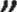 Zakres danych osobowych wnioskodawców, beneficjentów, partnerówOsoby fizyczne i osoby prowadzące działalność gospodarczą, których dane będą przetwarzane w związku z badaniem kwalifikowalności wydatków w ProjekcieDane uczestników instytucjonalnych (w tym osób fizycznych prowadzących jednoosobową działalność gospodarczą).Szczegółowy zakres danych odwzorowany jest w Wytycznych w zakresie warunków gromadzenia i przekazywania danych w postaci elektronicznej na lata 2014-2020. Dodatkowo:Dane uczestników indywidualnych.Szczegółowy zakres danych odwzorowany jest w Wytycznych w zakresie warunków gromadzenia i przekazywania danych w postaci elektronicznej na lata 2014-2020. Dodatkowo:Dane pracowników zaangażowanych w przygotowanie i realizację projektów, oraz dane pracowników instytucji zaangażowanych we wdrażanie krajowego programu operacyjnego na lata 2014-2020, współfinansowanego z EFS, którzy zajmują się obsługą projektów.Dane dotyczące personelu projektu.Szczegółowy zakres danych odwzorowany jest w Wytycznych w zakresie warunków gromadzenia i przekazywania danych w postaci elektronicznej na lata 2014-2020.Uczestnicy szkoleń, konkursów i konferencji (osoby biorące udział w szkoleniach, konkursach i konferencjach w związku z realizacją Programu Operacyjnego Wiedza Edukacja Rozwój 20142020, inne niż uczestnicy w rozumieniu definicji uczestnika określonej w Wytycznych w zakresie monitorowania postępu rzeczowego realizacji programów operacyjnych na lata 2014-2020).Zbiór „Centralnv system teleinformatyczny wspierający realizacje programów operacyjnych”Użytkownicy Centralnego system teleinformatycznego ze strony beneficjentów/partnerów projektów (osoby uprawnione do podejmowania decyzji wiążących w imieniu beneficjenta/partnera)Zakres danych osobowych wnioskodawców, beneficjentów, partnerów.Szczegółowy zakres danych odwzorowany jest w Wytycznych w zakresie warunków gromadzenia i przekazywania danych w postaci elektronicznej na lata 2014-2020.Dane uczestników instytucjonalnych (w tym osób fizycznych prowadzących jednoosobową działalność gospodarczą).Szczegółowy zakres danych odwzorowany jest w Wytycznych w zakresie warunków gromadzenia i przekazywania danych w postaci elektronicznej na lata 2014-2020.Dane uczestników indywidualnych.Szczegółowy zakres danych odwzorowany jest w Wytycznych w zakresie warunków gromadzenia i przekazywania danych w postaci elektronicznej na lata 2014-2020.Dane dotyczące personelu Projektu.Szczegółowy zakres danych odwzorowany jest w Wytycznych w zakresie warunków gromadzenia i przekazywania danych w postaci elektronicznej na lata 2014-2020.Osoby fizyczne i osoby prowadzące działalność gospodarczą, których dane będą przetwarzane w związku z badaniem kwalifikowalności środków w projekcieZbiór „Zbiór danych osobowych z ZUS"291) Osoby fizyczne i osoby prowadzące działalność gospodarczą29Przetwarzanie danych osobowych w zbiorze Zbiór danych osobowych z ZUS dotyczy sytuacji, w której umowa o dofinansowanie projektu została zawarta z Beneficjentem przez Ministerstwo Rodziny, Pracy i Polityki Społecznej lub Wojewódzki Urząd Pracy.Załącznik nr 6 – Protokół usunięcia danych osobowychPROTOKÓŁ USUNIĘCIA DANYCH OSOBOWYCHW imieniu …………………………………………………………………………………….. (zwanego w  Umowie „Wykonawcą”) oświadczamy, iż dane osobowe przetwarzane przez …………………………………………….. na zlecenie Państwowego Funduszu Rehabilitacji Osób Niepełnosprawnych (zwanego w Umowie „Zleceniodawcą’) z siedzibą w Warszawie przy al. Jana Pawła II 13, 00-828 Warszawa, jako administratora, zostały w dniu ……………………… trwale usunięte. Poprzez trwałe usunięcie danych osobowych należy rozumieć takie zniszczenie tych danych lub taką ich modyfikację, która nie pozwoli na ustalenie tożsamości osoby, której dane dotyczą (art. 4 pkt 1 RODO).Niniejszy fakt trwałego usunięcia danych osobowych potwierdzają:Podpisany protokół należy przesłać na adres:Inspektor Ochrony Danych/Koordynator Umowy
……………………………….., ul. . ……………………………….. lubskan dokumentu na adres: ………………………………..Lp.Nazwa1Nazwa wnioskodawcy (beneficjenta)2Forma prawna3Forma własności4NIP5REGON6Adres siedziby: UlicaNr budynkuNr lokaluKod pocztowyMiejscowośćKrajWojewództwoPowiatGminaTelefonFaxAdres e-mailAdres strony www7Osoba/y uprawniona/e do podejmowania decyzji wiążących w imieniu wnioskodawcy8Osoba do kontaktów roboczych:ImięNazwiskoNumer telefonuAdres e-mailNumer faksuAdres:UlicaNr budynkuNr lokaluKod pocztowyMiejscowość9Partnerzy10Nazwa organizacji/instytucji11Forma prawna12Forma własności13NIP14REGON15Adres siedziby:UlicaNr budynkuNr lokaluKod pocztowyMiejscowośćKrajWojewództwoPowiatGminaTelefonFaxAdres e-mailAdres strony www16Osoba/y uprawniona/e do podejmowania decyzji wiążących w imieniu partnera17Symbol partnera1Kwalifikowalność wydatków w Projekcie zgodnie z Wytycznymi w zakresie kwalifikowalności wydatków w ramach Europejskiego Funduszu Rozwoju Regionalnego, Europejskiego Funduszu Społecznego oraz Funduszu Spójności na lata 2014-20201Przynależność do grupy docelowej zgodnie ze Szczegółowym Opisem Osi Priorytetowych Programu Operacyjnego Wiedza Edukacja Rozwój 20142020/zatwierdzonym do realizacji Rocznym Planem Działania/zatwierdzonym do realizacji wnioskiem o dofinansowanie projektu1Przynależność do grupy docelowej zgodnie ze Szczegółowym Opisem Osi Priorytetowych Programu Operacyjnego Wiedza Edukacja Rozwój 20142020/zatwierdzonym do realizacji Rocznym Planem Działania/zatwierdzonym do realizacji wnioskiem o dofinansowanie projektuLp.Nazwa1Imię2Nazwisko3Identyfikator użytkownika4Adres e-mail5Rodzaj użytkownika6Miejsce pracy7Telefon8Nazwa wnioskodawcy/beneficjenta10PESELLp.Nazwa1Adres:UlicaNr budynkuNr lokaluKod pocztowyMiejscowość2Nr rachunku bankowego3Kwota wynagrodzeniaLp.Nazwa1Imię2Nazwisko3Nazwa instytucji/organizacji4Adres e-mail5Telefon6Specjalne potrzebyLp.Nazwa1Imię2Nazwisko3Telefon4Adres e-mail56PESELLp.Nazwa1Adres:UlicaNr budynkuNr lokaluKod pocztowyMiejscowość2Nr rachunku bankowego3Kwota wynagrodzeniaLp.Nazwa1Nazwa wykonawcy2Imię3Nazwisko2Kraj34PESEL5Adres:Nr budynkuNr lokaluKod pocztowy Miejscowość6Nr rachunku bankowego7Kwota wynagrodzeniaLp.Nazwa1Imiona2Nazwisko3PESEL4Nr projektu5Data rozpoczęcia udziału w projekcie6Data zakończeniu udziału w projekcie7Kod tytułu ubezpieczenia8Wysokość składki z tytułu ubezpieczenia zdrowotnego9Wysokość składki z tytułu ubezpieczenia wypadkowego………………………………………………………………..………………………………imię i nazwisko, stanowiskodata, podpis osobisty………………………………………………………………..………………………………imię i nazwisko, stanowiskodata, podpis osobisty………………………………………………………………..………………………………imię i nazwisko, stanowiskodata, podpis osobisty....................................................za Wykonawcę....................................................za Zleceniodawcę